ПчеловодствоВолохов, Е. Если соседи не мед / Е. Волохов // Приусадебное хозяйство. – 2015. – № 12. – С. 77.Законодательство о содержании пчел.Мамонтов, Д. Чем пчела угрожает пчеловоду / Д. Мамонтов // Приусадебное хозяйство. – 2015. – № 12. – С. 76.Чтобы к осени получить от пчелиных семей много меда, пчеловод вынужден порой жертвовать здоровьем - своим и близких. О том, как свести риски к минимуму, эта статья.Кормление и содержание пчелИсследование содержания токсичных элементов в продуктах пчеловодства и телах пчел / М. Н. Харитонова [и др.] // Вестник Рязанского гос. агротехнологического ун-та им. П.А. Костычева. – 2015. – №3 (27). – С. 47-50.Крайнов, С. Самодельные ульи прошли проверку / С. Крайнов // Приусадебное хозяйство. - 2015. - № 12. – С. 74-75.Автор предлагает собственную конструкцию улья.Некрашевич, В. Ф. Теоретическое исследование процесса отделения воскового сырья от рамок центробежными силами / В. Ф. Некрашевич, А. С. Попов, Н. Б. Нагаев // Вестник Рязанского гос. агротехнологического ун-та им. п.а. костычева. – 2015. – № 3(27). – С. 76-79.Теоретическое обоснование времени нарастания защитного слоя из воска на гранулы подкормки для пчел / В. Ф. Некрашевич [и др.] // Вестник Рязанского гос. агротехнологического ун-та им. П.А. Костычева. – 2015. – № 3(27). – С. 118-123.Составитель: Л. М. Бабанина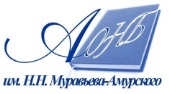 Государственное бюджетное учреждение культуры«Амурская областная научная библиотека имени Н.Н. Муравьева-Амурского